T-QP15-01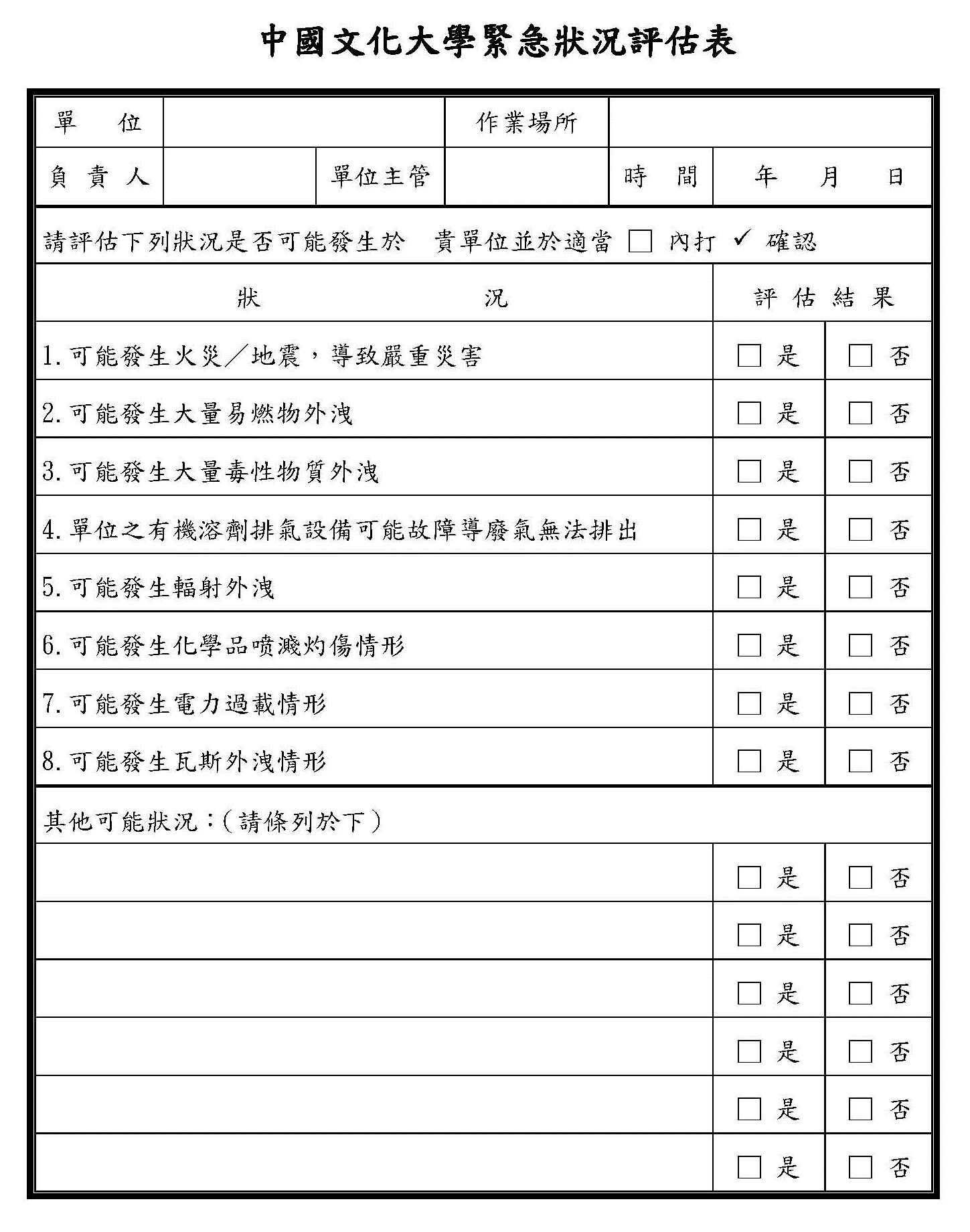 